Акт 133/2018о выявлении незаконно установленного и эксплуатируемого объекта наружной рекламы«23» июля 2018 года проведена визуальная проверка объекта наружной рекламы и информации по адресу: город Павловский Посад, ул. Южная, д.16А.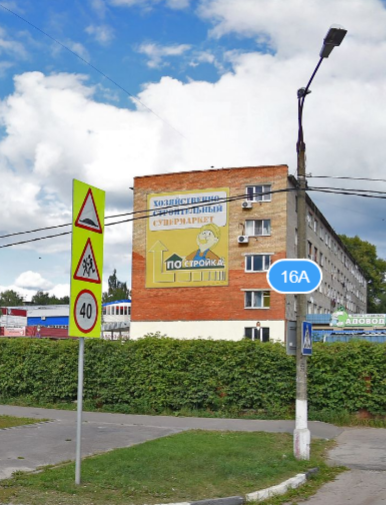 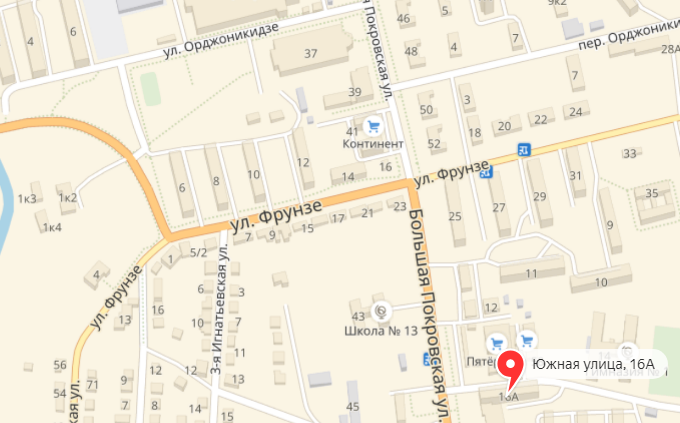 В результате проверки выявлена рекламная конструкция (настенное панно) без разрешительной документации.Владелец ОНРИ: неизвестен. Владелец недвижимого имущества, к которому присоединена рекламная конструкция: общее имущество собственников помещений в многоквартирном доме.Проверку провели:Заведующий отделом рекламы: Каптановская Алла Петровна______________________(должность уполномоченного лица, Ф.И.О.)Главный эксперт: Алексеева Елена Юрьевна_____________________________________(должность уполномоченного лица, Ф.И.О.)